Securitatea Datelor Laboratorul nr.5: Brute Force Cuprins Definiție  Brute Force este un atac cibernetic care are scopul de a identifica credențialele unui utilizartor. în majoritatea cazelor folosesc dicționarele de parole, în realizarea acesor dicționare este important să cunoaște cât mai multe date despre țintă. Recomandare  Utilizați parole complexe. Ca o regulă generală, toate parolele asociate cu orice cont de utilizator ar trebui să posede cel puțin 10 caractere și să fie complexe, în sensul de a include caractere speciale, cifre, litere mici și litere mari; Demonstrație atac Brute Force În laboratorul nr.4 se va exemplifica un atac de tipul Brute Force asupra aplicației pe care am învățat să o instalăm în laboratorul nr.1 (Damn Vulnerable Web Application – DVWA).   Aplicații utilizate Damn Vulnerable Web Application – (aplicația asupra căreia se va realiza atacul) BurpSuite (Utilitar specific atacurilor de tipul Brute Force – ( utilitar din Pentest Box) Configurare aplicații Pasul 1. Pornim modulele Apache și MySQL din XAMPP (necesare aplicației DVWA). 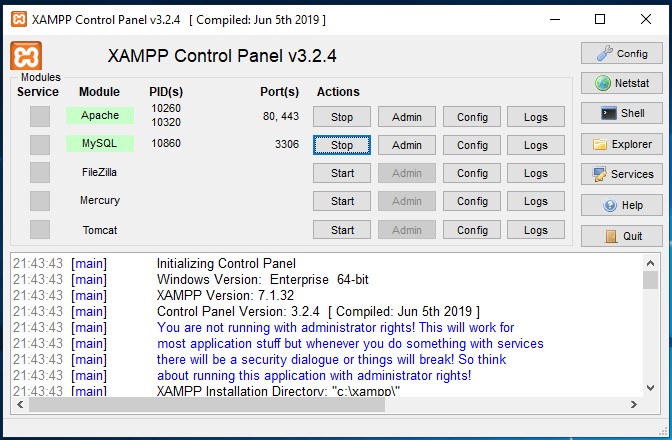 Pasul 2. Pornim aplicația BurpSuite din Pentest Box - scriem următoarea comandă în terminal: 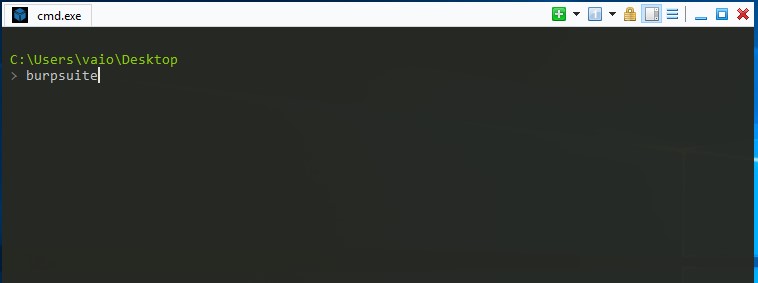 Pasul 3. La primirea mesajului din următoarea imagine apăsăm butonul OK 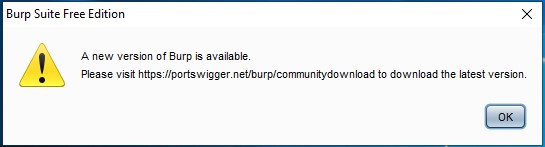 Pasul 4. Accesăm categoria Proxy → Options 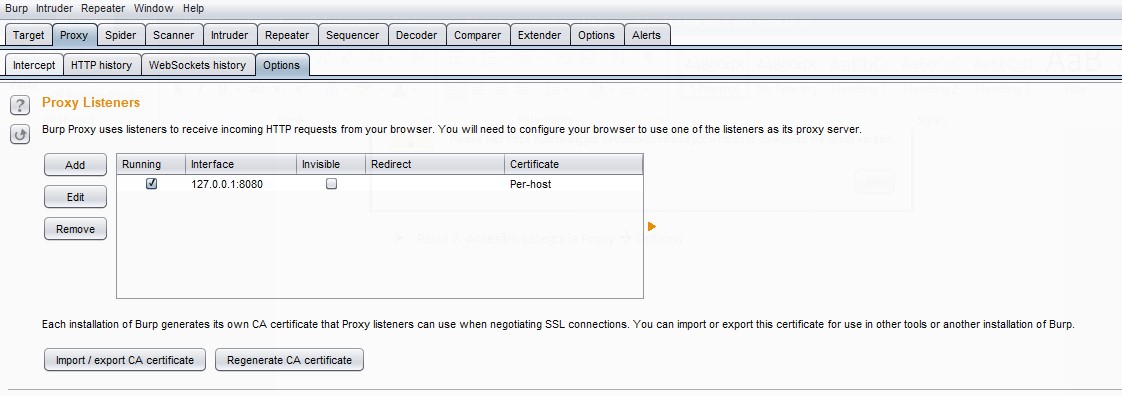 Pasul 5. Verificăm dacă sunt următoarele setări  Running – bifat Interface: 127.0.0.1:8080 Pasul 6. Istamlăm Mozilla Firefox versiunea 45.0 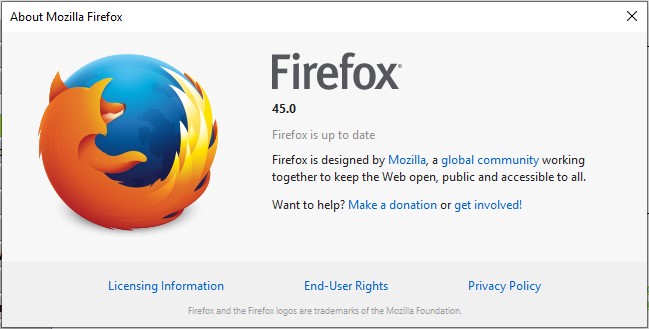 Link download: https://www.filepuma.com/download/mozilla_firefox_64bit_45.0-10865/ Pasul 7. Accesăm aplicația dvwa cu browserul Mozilla Firefox  http://localhost/dvwa/login.php 	 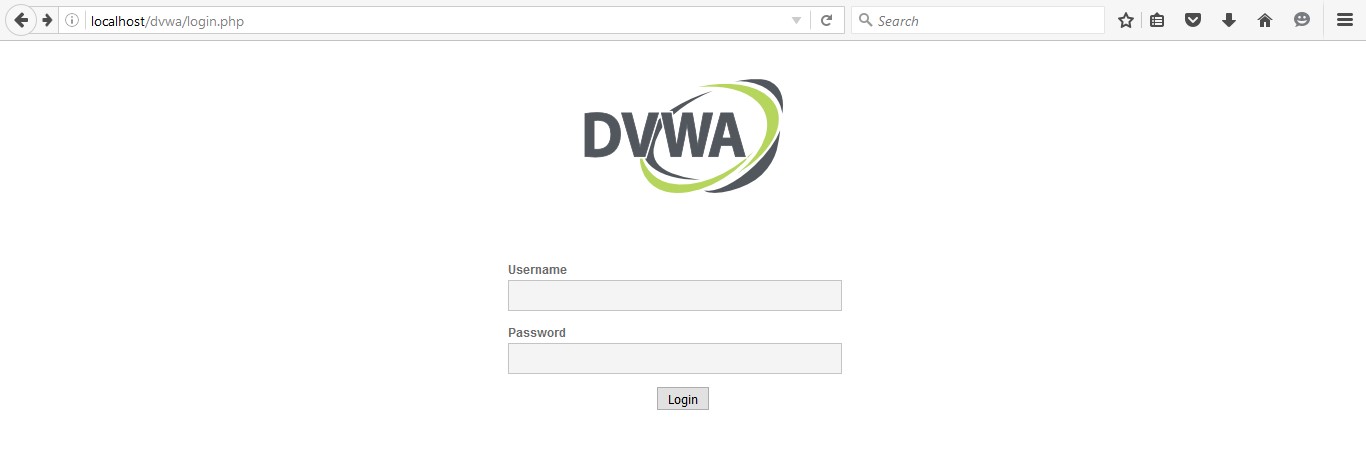 Pasul 8. Ne autentificăm cu următoarele credențiale: Username: admin Passsword: password Pasul 9. Din tab-ul din partea stângă accesăm categoria DVWA Security – setăm nivelul de securitate Low și apăsăm butonul Submit 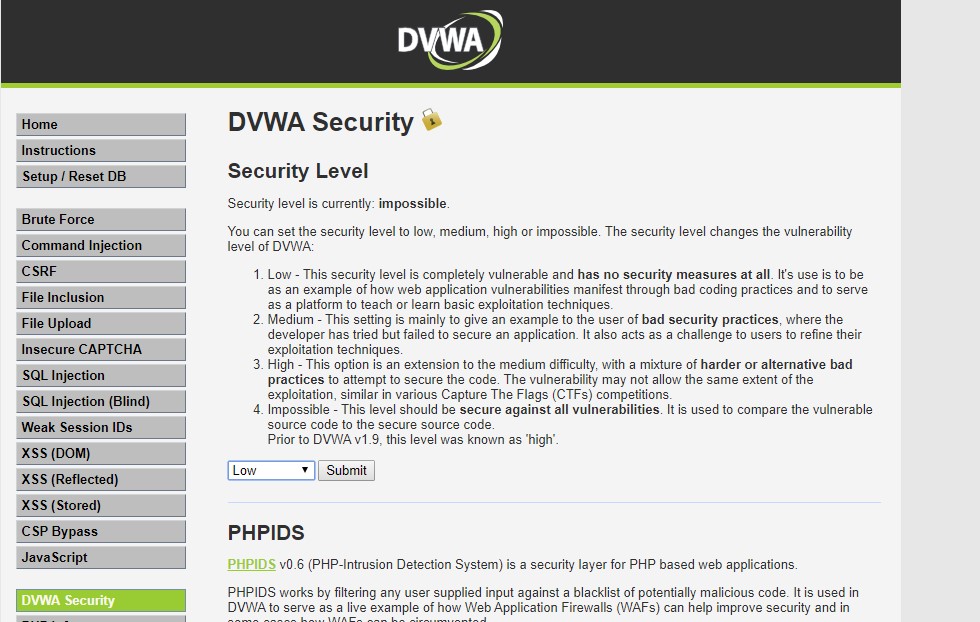 Pasul 10. Accesăm categoria Brute Force 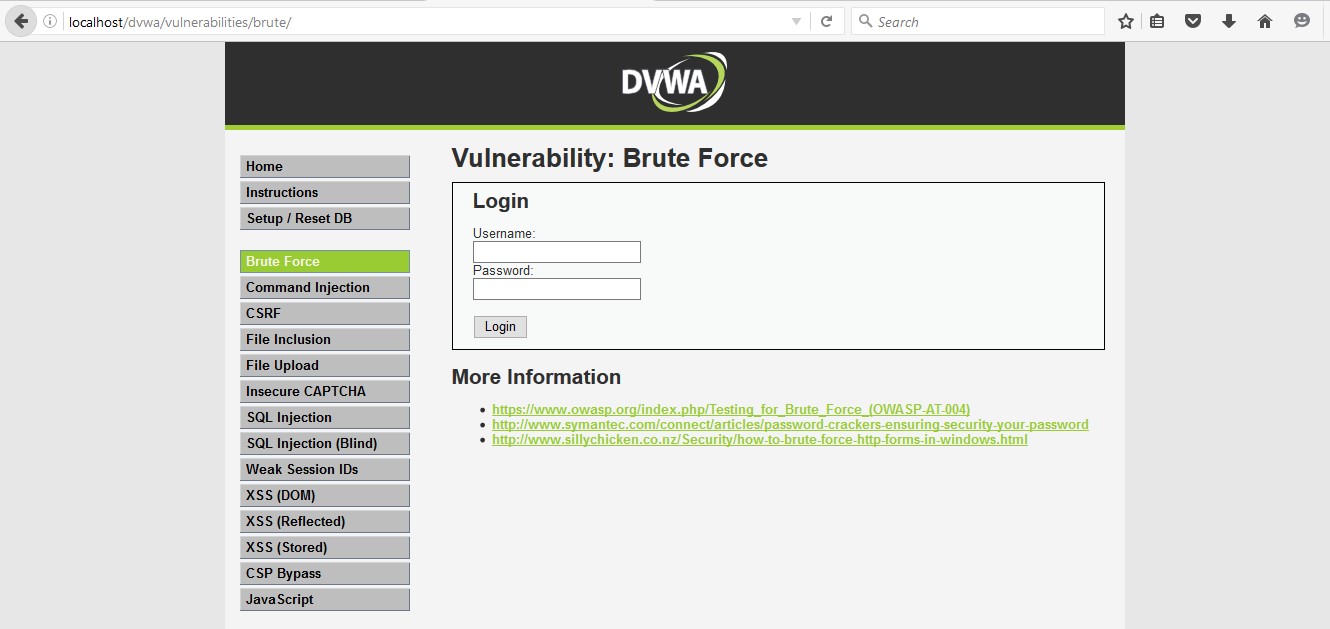 Pasul 11. Realizăm următoarele setări în browser Selectăm din Meniu categoria Options 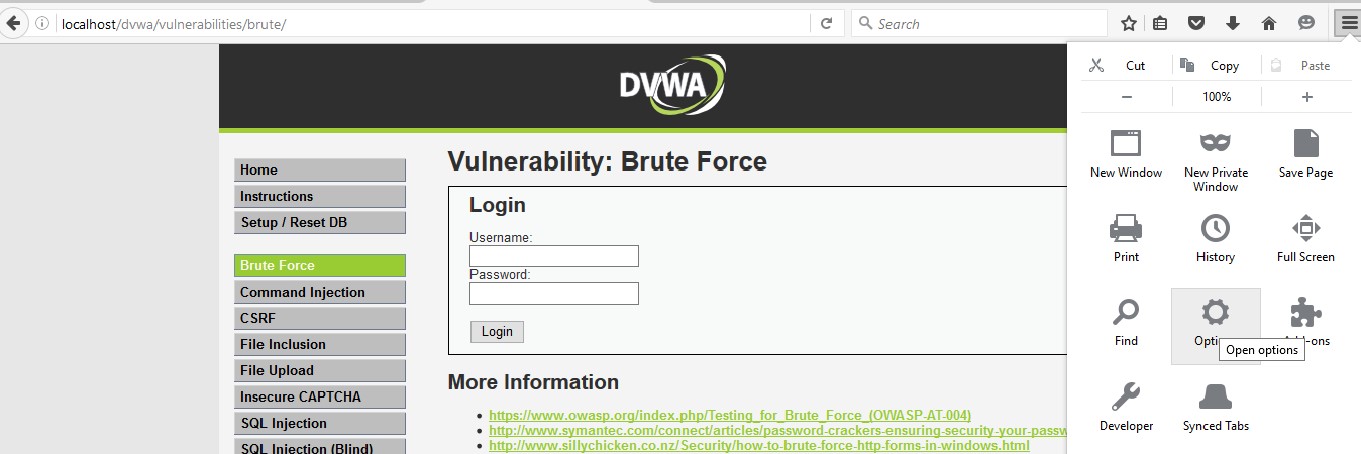 Din tab-ul din partea stângă selectăm Advanced → Network  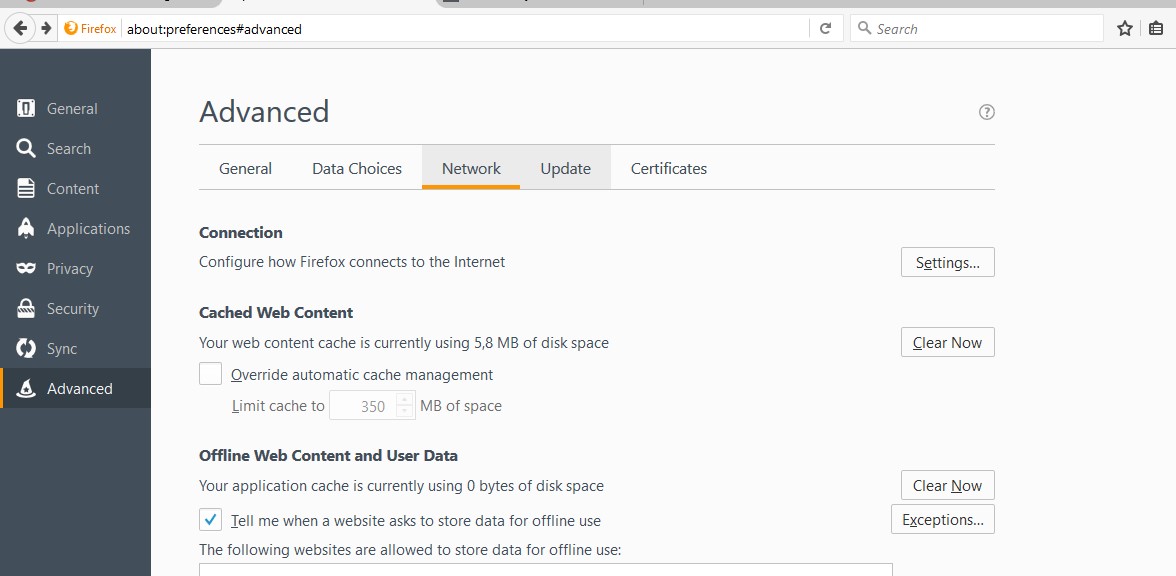 Dăm click pe Settings și la Connection Settings facem următoarele setări: o Bifăm Manual proxy configuration o HTTP Proxy: 127.0.0.1 o Port: 8080 o Bifăm Use this proxy server for all protocols o Click butonul OK 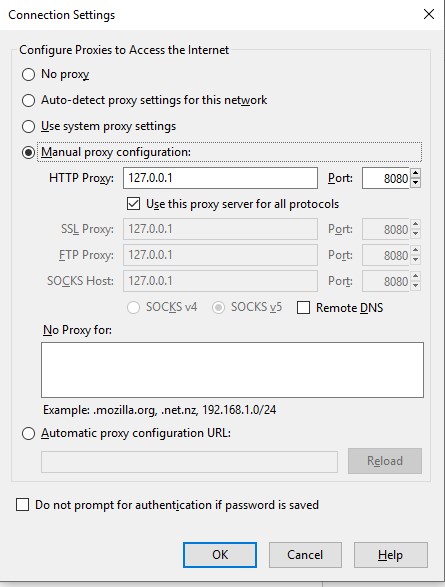 Pasul 12. Accesăm tool-ul Burp Suite și din gategoria Proxy → Intercept  setăm Intercept is on 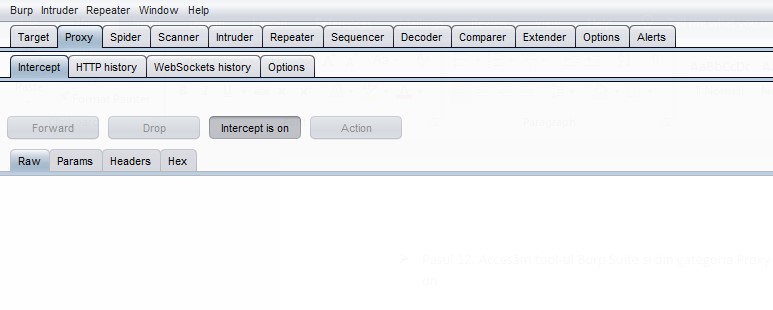 Pasul 13. Accesăm browser-ul Mozilla (pasul 10)http://localhost/dvwa/vulnerabilities/brute/ și introducem: o  username: test o Password: 123 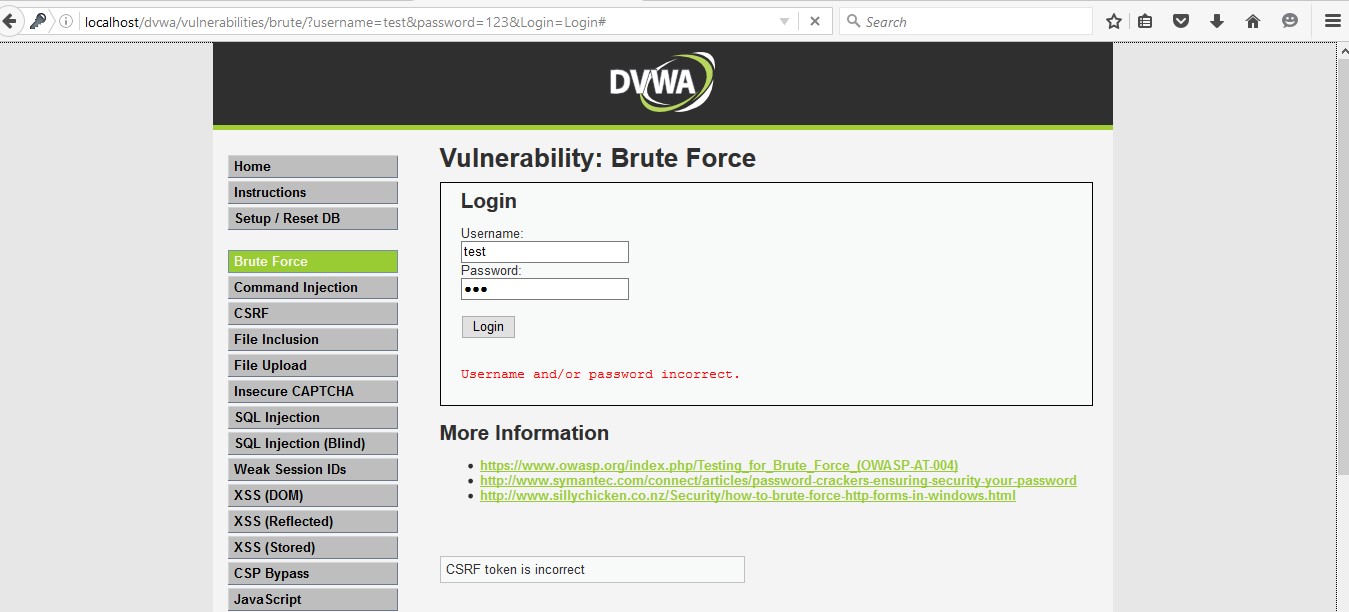 Pasul 14. Deschidem aplcația Burp Suite, în tabul Intercep din proxy a fost interceptat: 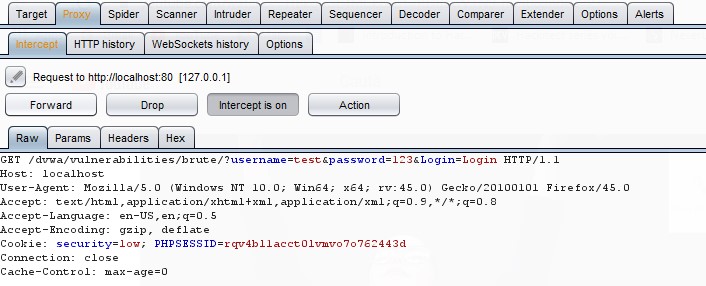 Pasul 15. Click dreapta și selectăm Send to Intruder (sau CTRL+I) 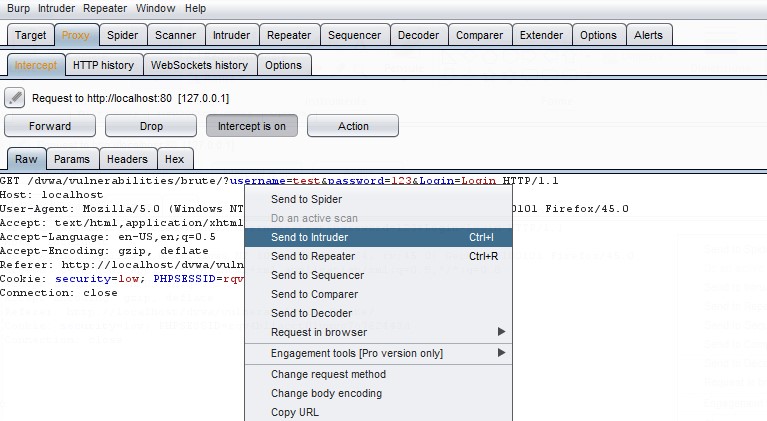 Pasul 16. Click pe tabul Intruder 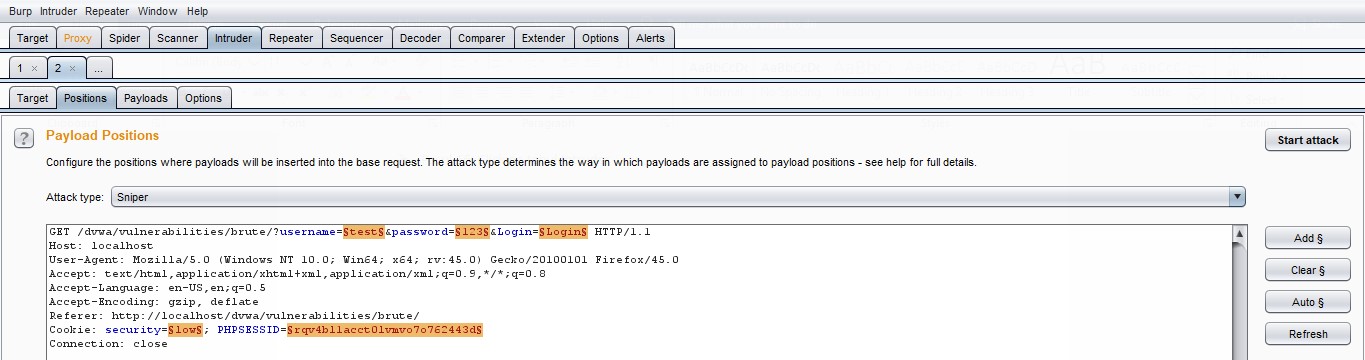 Pasul 17. Din meniul din partea dreapta selectăm Clear § 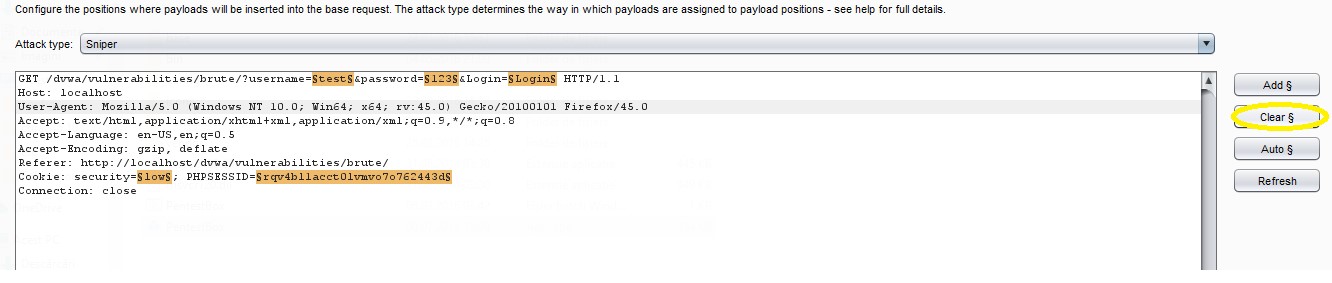 Pasul 18. Selectăm  test și facem click pe Add §, la fel și pentru 123 ( pentru a selecta poziția de brutforce). Textul după modificari trebuie să arate astfel: GET /dvwa/vulnerabilities/brute/?username=§test§&password=§123§&Login=Login HTTP/1.1 Host: localhost User-Agent: Mozilla/5.0 (Windows NT 10.0; Win64; x64; rv:45.0) Gecko/20100101 Firefox/45.0 Accept: text/html,application/xhtml+xml,application/xml;q=0.9,*/*;q=0.8 Accept-Language: en-US,en;q=0.5 Accept-Encoding: gzip, deflate Referer: http://localhost/dvwa/vulnerabilities/brute/ Cookie: security=low; PHPSESSID=rqv4bl1acct0lvmvo7o762443d Connection: close Pasul 19. Selctăm tipul de atac, în cazul nostru este Cluster bomb 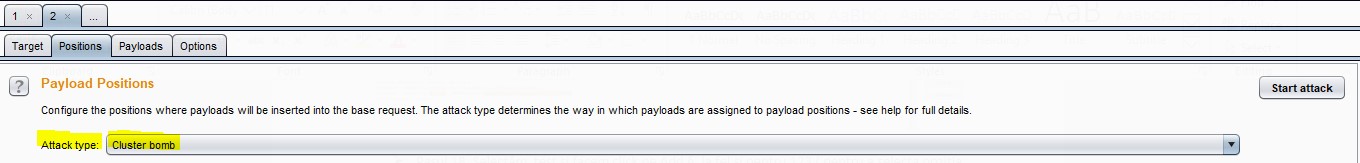 Pasul 20. Pentru realizarea dicționarului de parole accesăm categoria Payloads 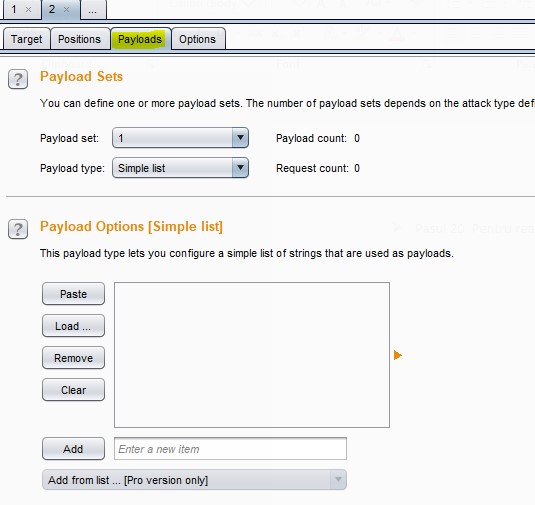 Pasul 21. La Payload Options [Simple list] – adăugăm cuvinte pentru a forma dicționarul cu useri. În cazul nostru adăugăm: admin, administrator, user 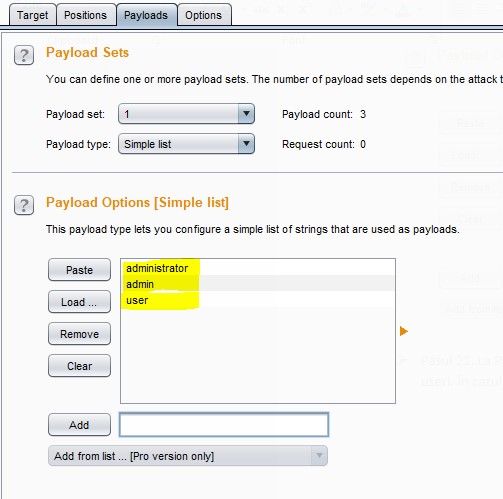 Pasul 21. La Payload → Payload Sets – selectăm 2 pentru a realiza dicționarul cu parole, și la fel ca și în cazul de mai sus la Payload Options [Simple list] – adăugăm următoarele cuvinte: qwerty, pass, password. 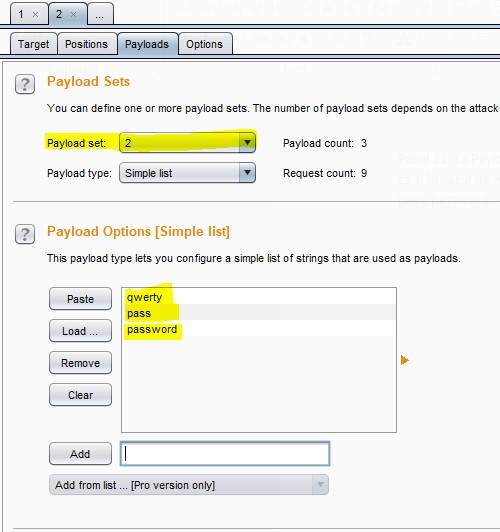 Pasul 22. Pornim Atacul din tabul Intruder din bara de sus (Start attack) 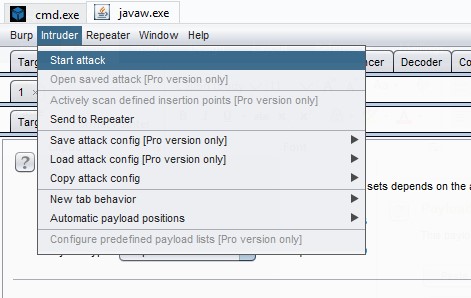 Userul și parola cu lungimea (Length) 4738 sunt cele corecte 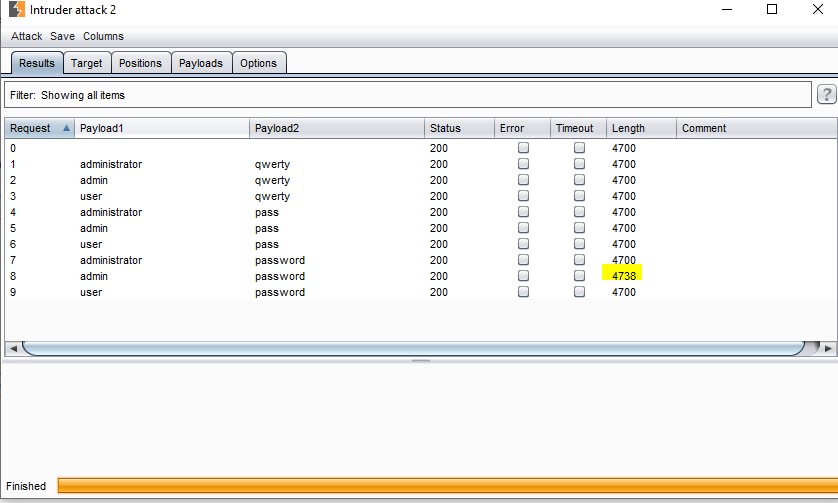 